Lesson 5 Practice ProblemsHan recorded the number of pages that he read each day for five days. The dot plot shows his data.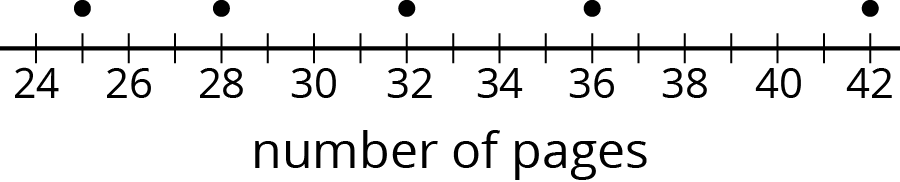 Is 30 pages a good estimate of the mean number of pages that Han read each day? Explain your reasoning.Find the mean number of pages that Han read during the five days. Draw a triangle to mark the mean on the dot plot.Use the dot plot and the mean to complete the table.Calculate the mean absolute deviation (MAD) of the data. Explain or show your reasoning.Ten sixth-grade students recorded the amounts of time each took to travel to school. The dot plot shows their travel times.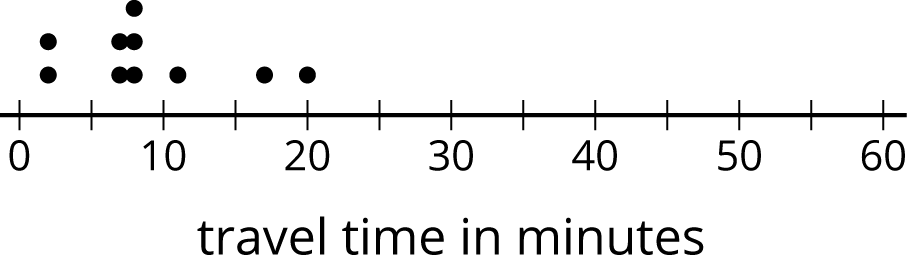 The mean travel time for these students is approximately 9 minutes. The MAD is approximately 4.2 minutes.​Which number of minutes—9 or 4.2—is a typical amount of time for the ten sixth-grade students to travel to school? Explain your reasoning.Based on the mean and MAD, Jada believes that travel times between 5 and 13 minutes are common for this group. Do you agree? Explain your reasoning.A different group of ten sixth-grade students also recorded their travel times to school. Their mean travel time was also 9 minutes, but the MAD was about 7 minutes. What could the dot plot of this second data set be? Describe or draw how it might look.In an archery competition, scores for each round are calculated by averaging the distance of 3 arrows from the center of the target.An archer has a mean distance of 1.6 inches and a MAD distance of 1.3 inches in the first round. In the second round, the archer's arrows are farther from the center but are more consistent. What values for the mean and MAD would fit this description for the second round? Explain your reasoning.Two high school basketball teams have identical records of 15 wins and 2 losses. Sunnyside High School's mean score is 50 points and its MAD is 4 points. Shadyside High School's mean score is 60 points and its MAD is 15 points.Lin read the records of each team’s score. She likes the team that had nearly the same score for every game it played. Which team do you think Lin likes? Explain your reasoning.Jada thinks the perimeter of this rectangle can be represented with the expression . Andre thinks it can be represented with . Do you agree with either of them? Explain your reasoning.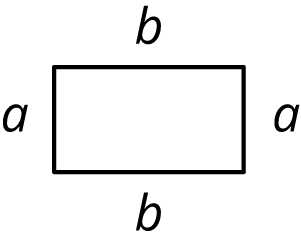 (From Unit 4, Lesson 8.)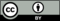 © CC BY Open Up Resources. Adaptations CC BY IM.number of pagesdistance from meanleft or right of mean25left28323642